SHANMUGA INDUSTRIES ARTS & SCIENCE COLLEGE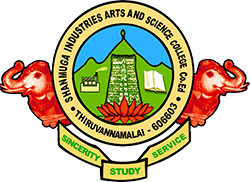 TIRUVANNAMALAIPh.D REGISTERED SCHOLAR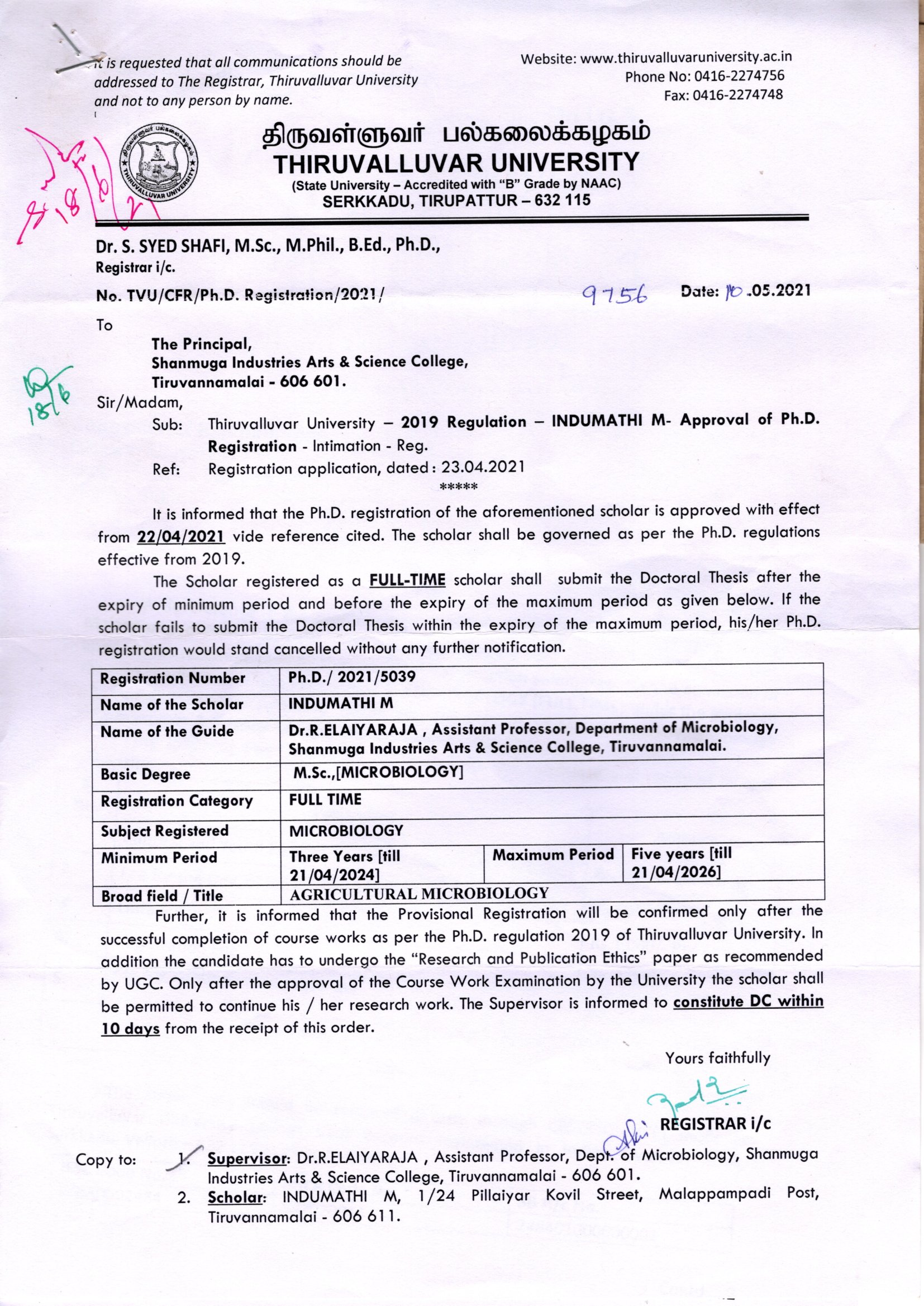 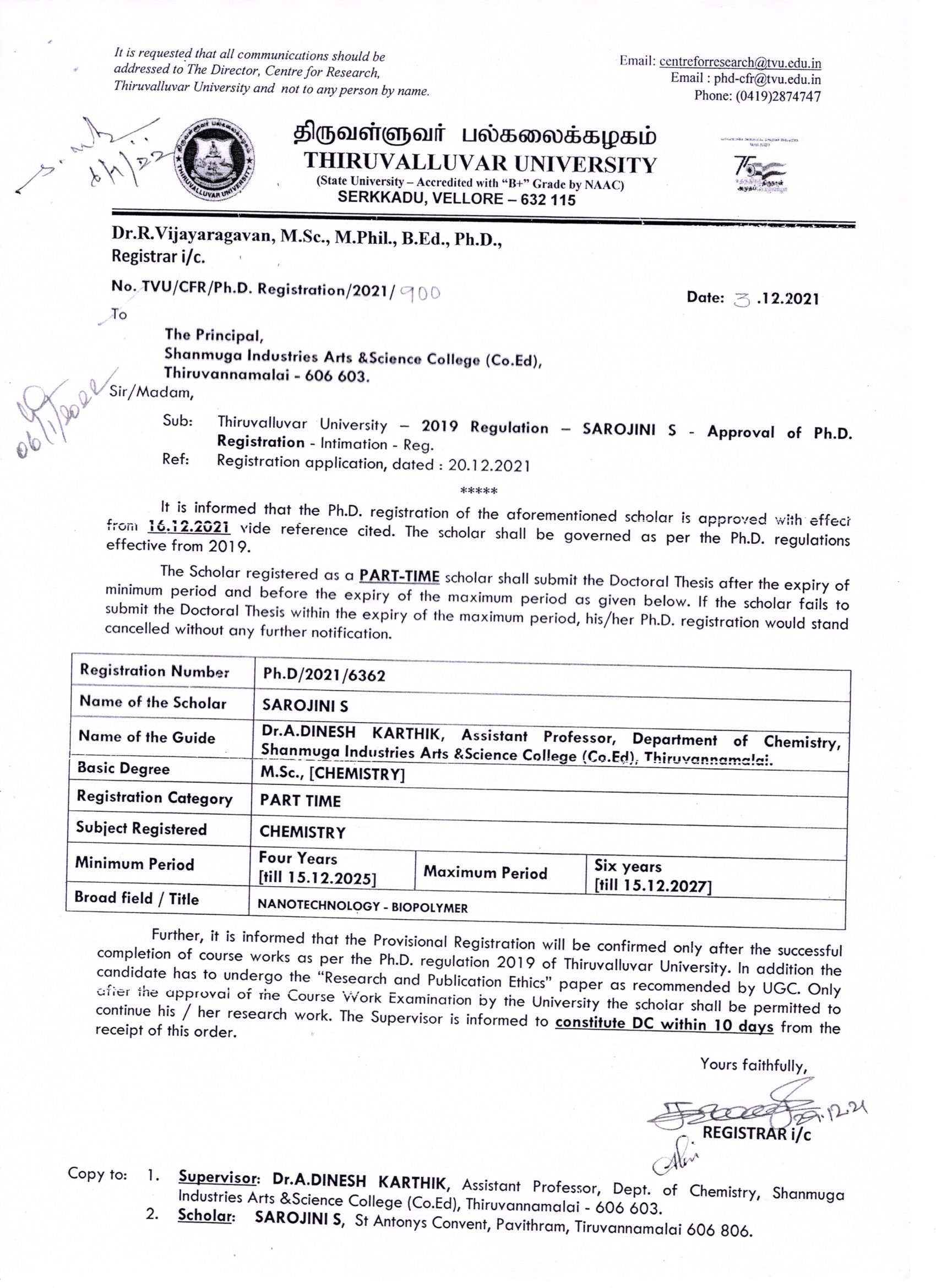 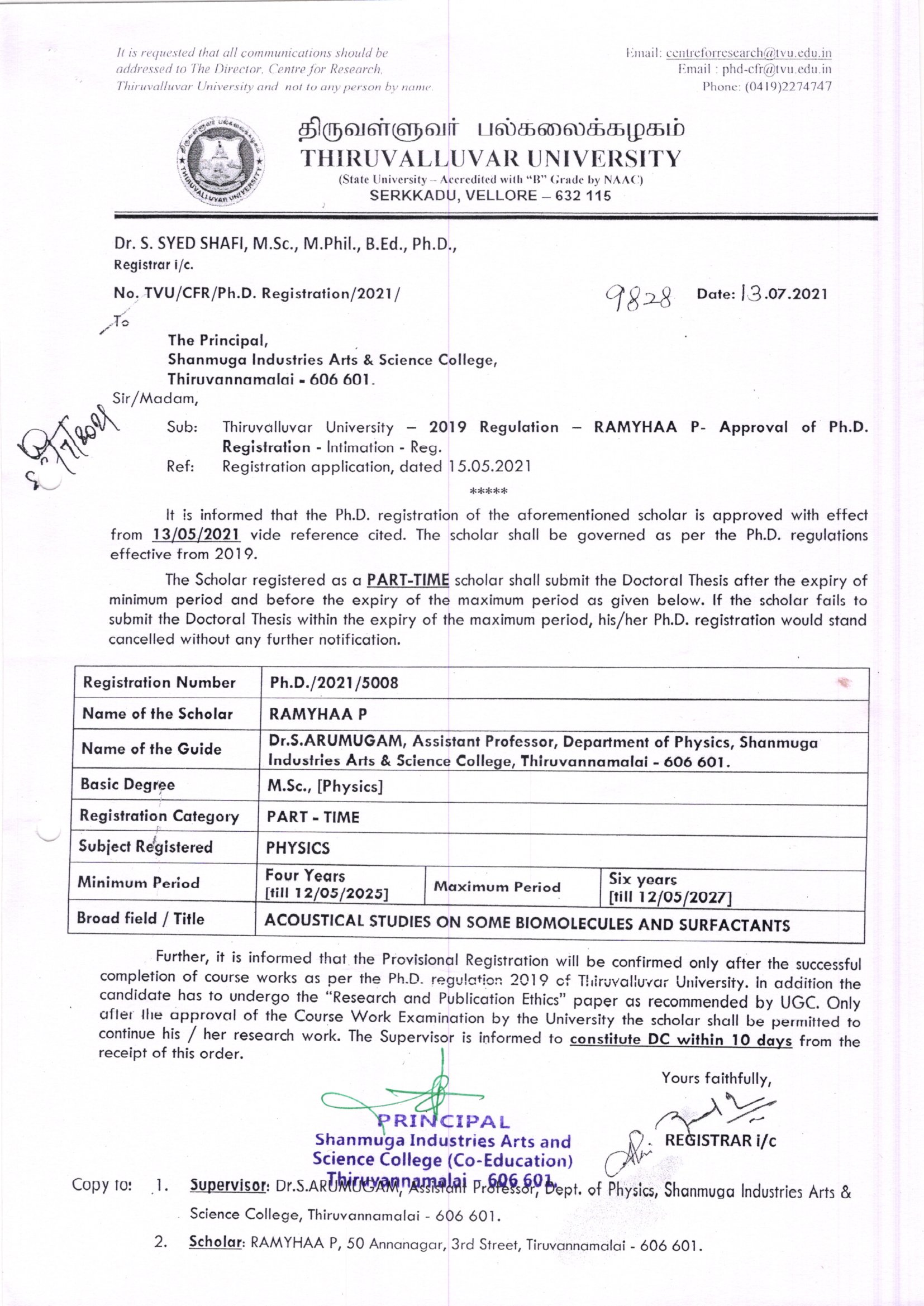 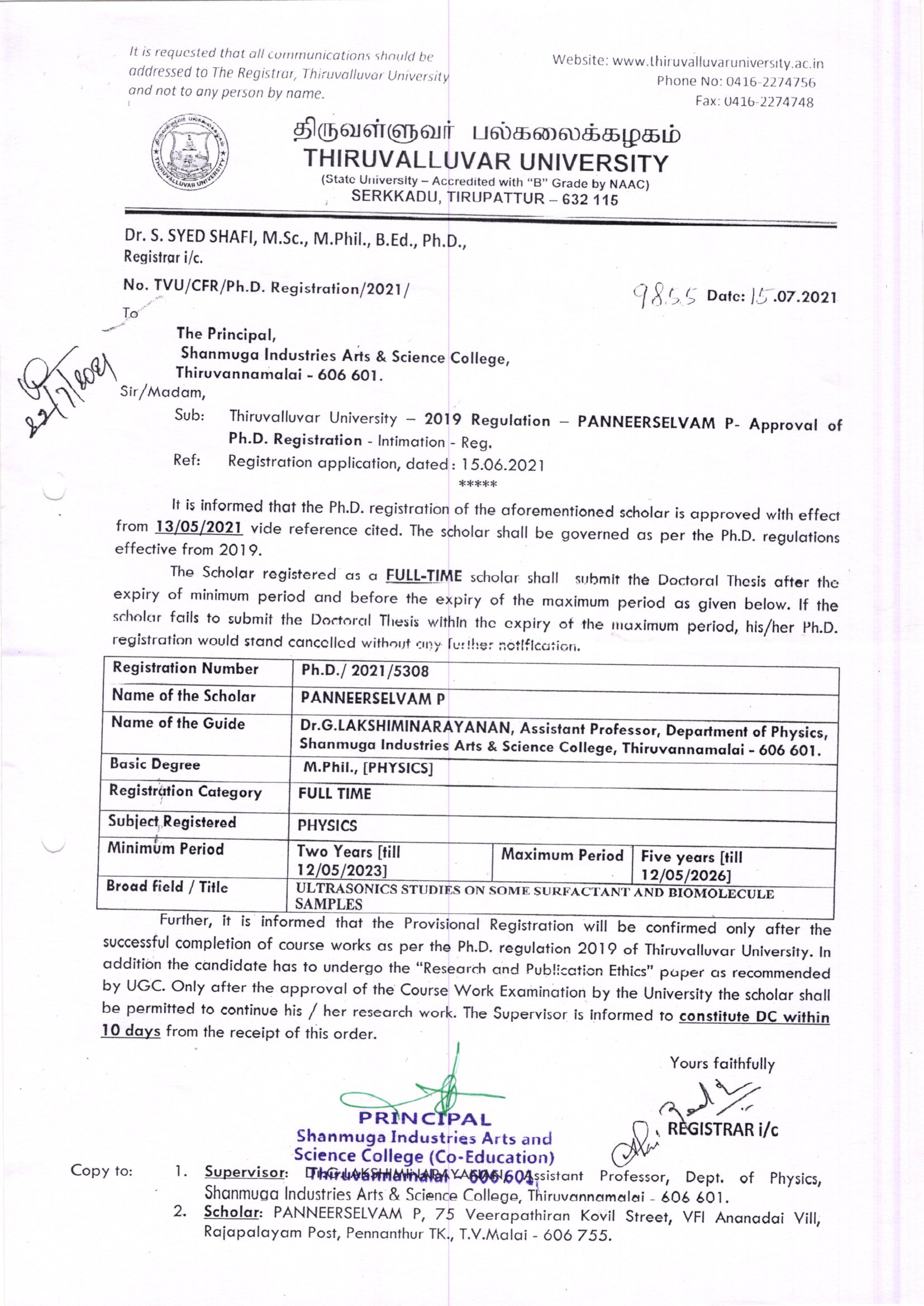 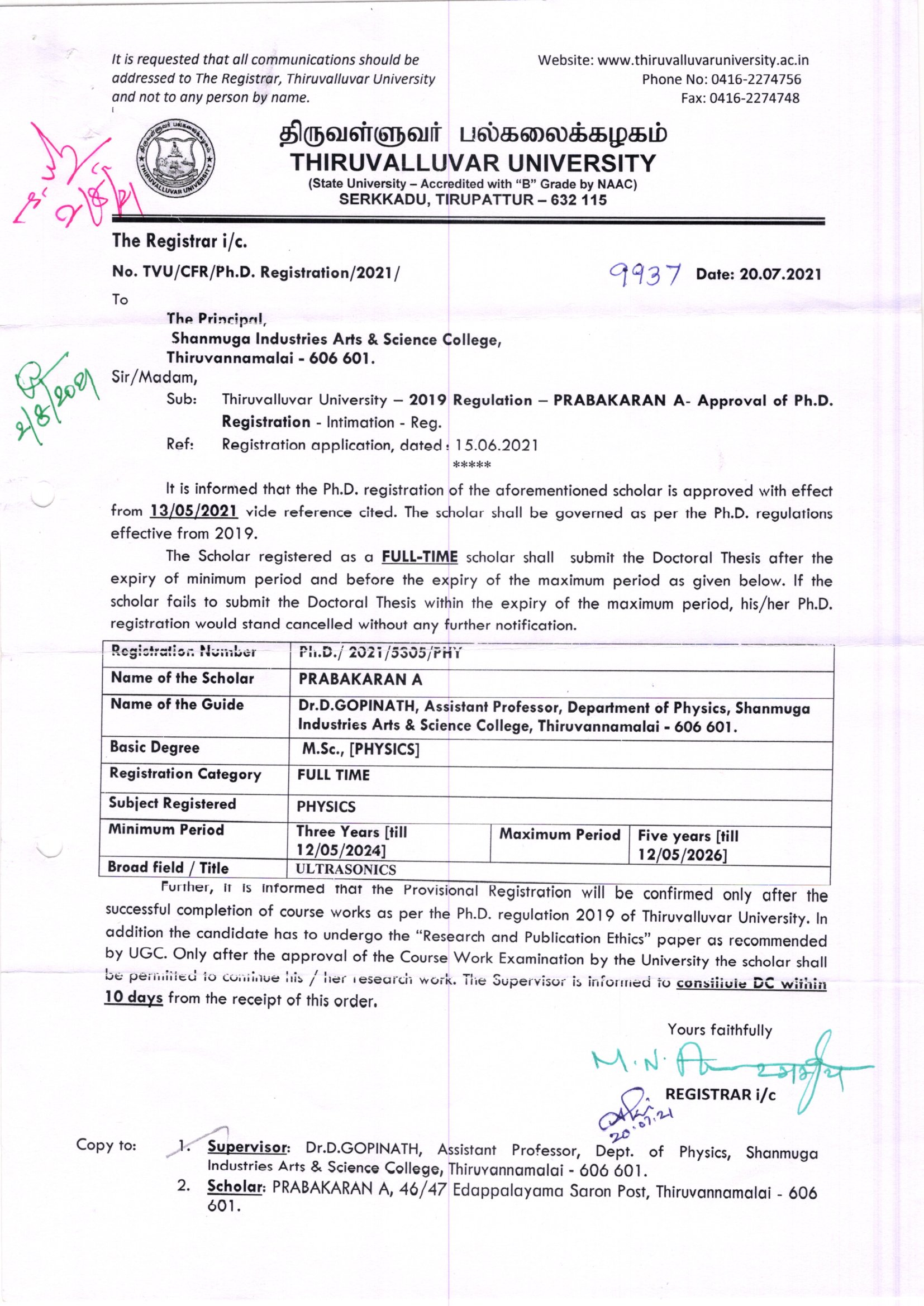 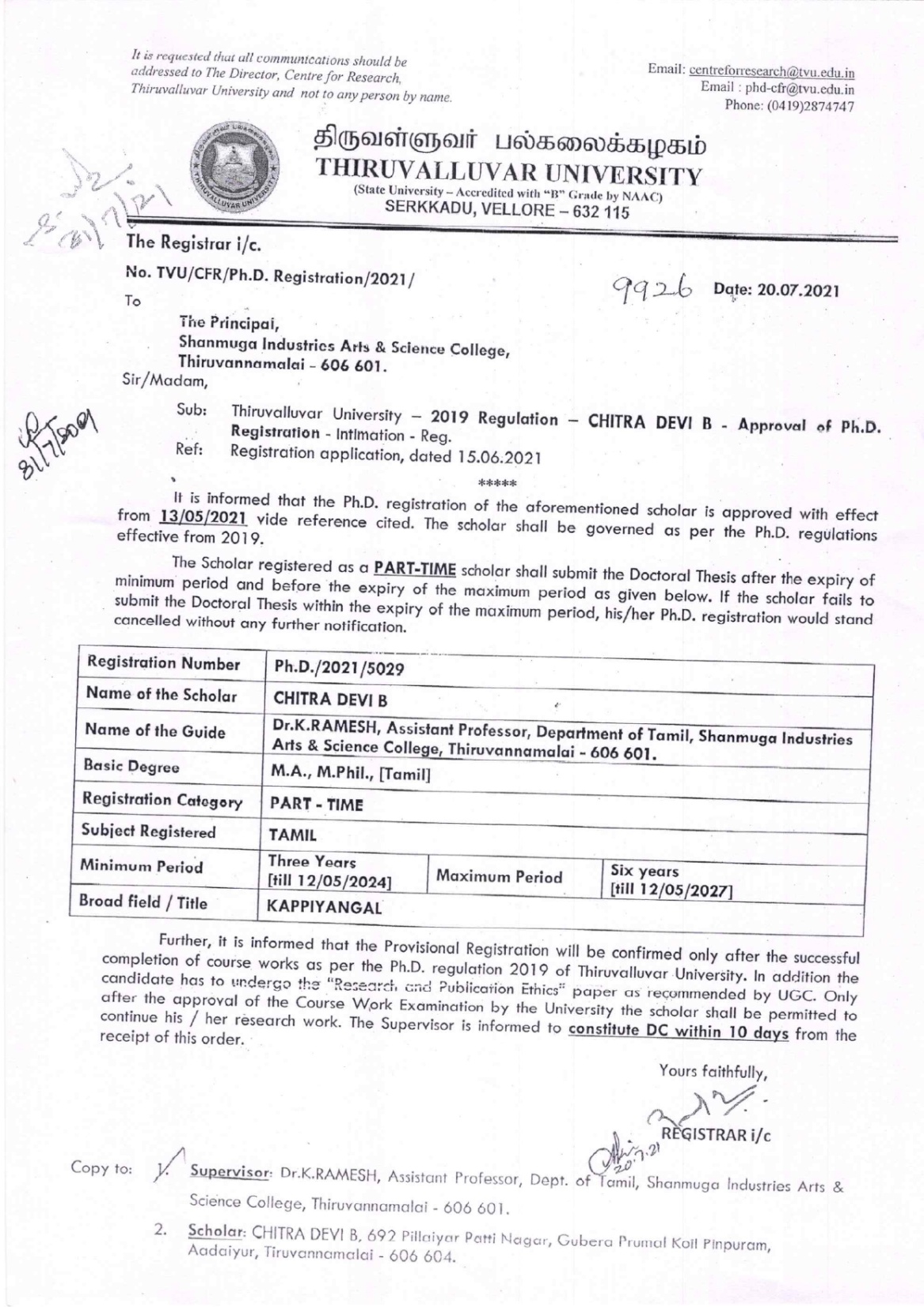 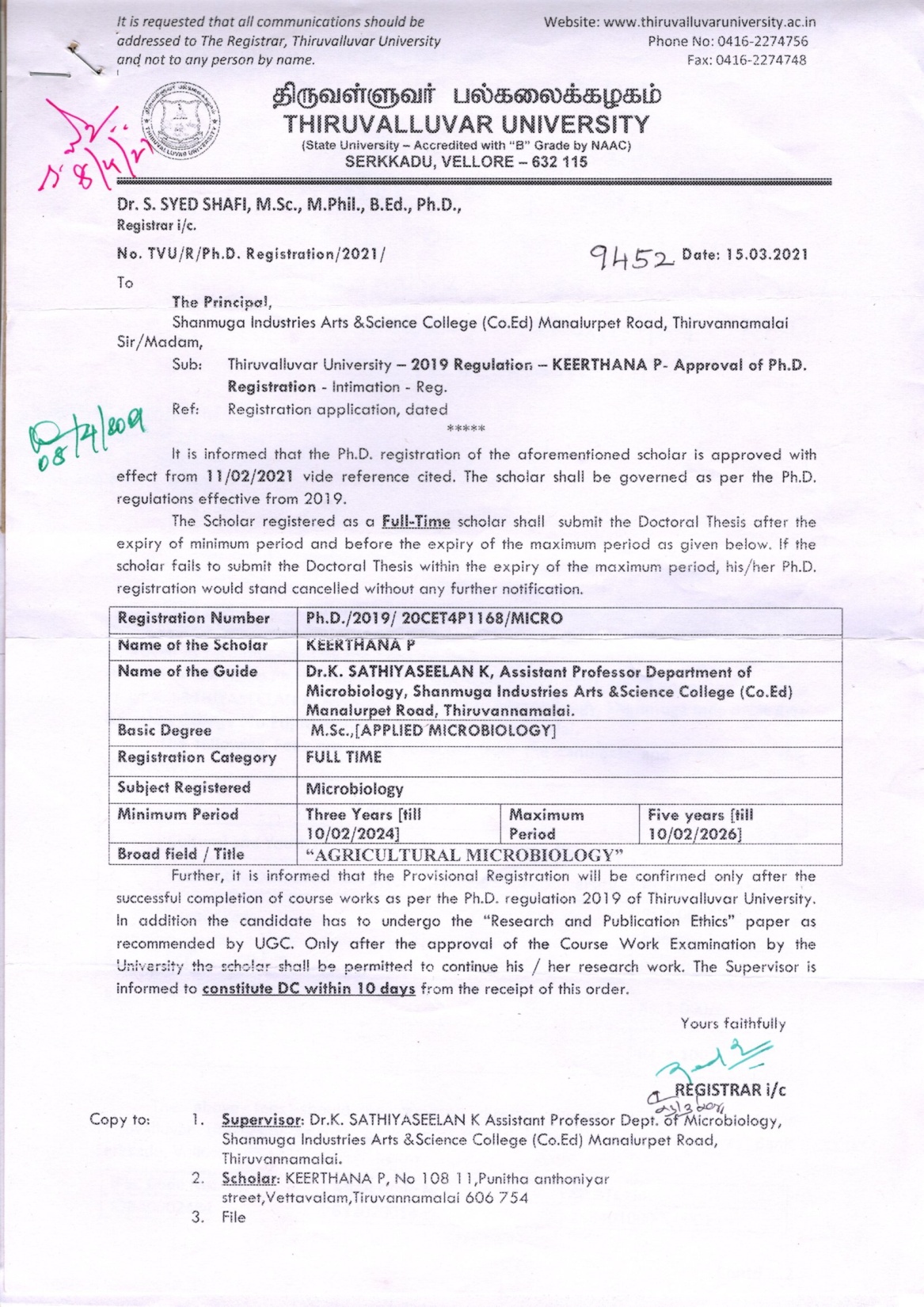 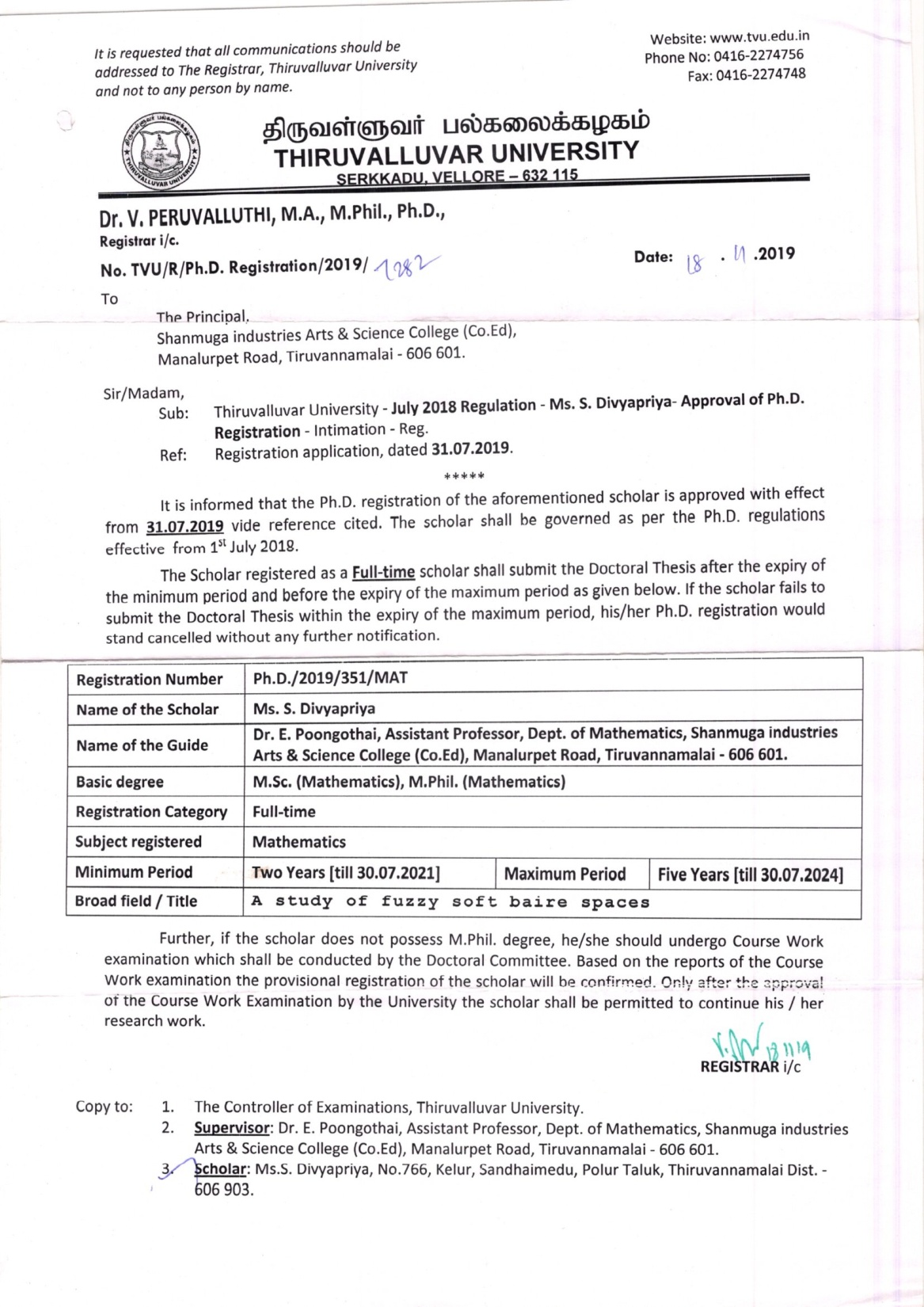 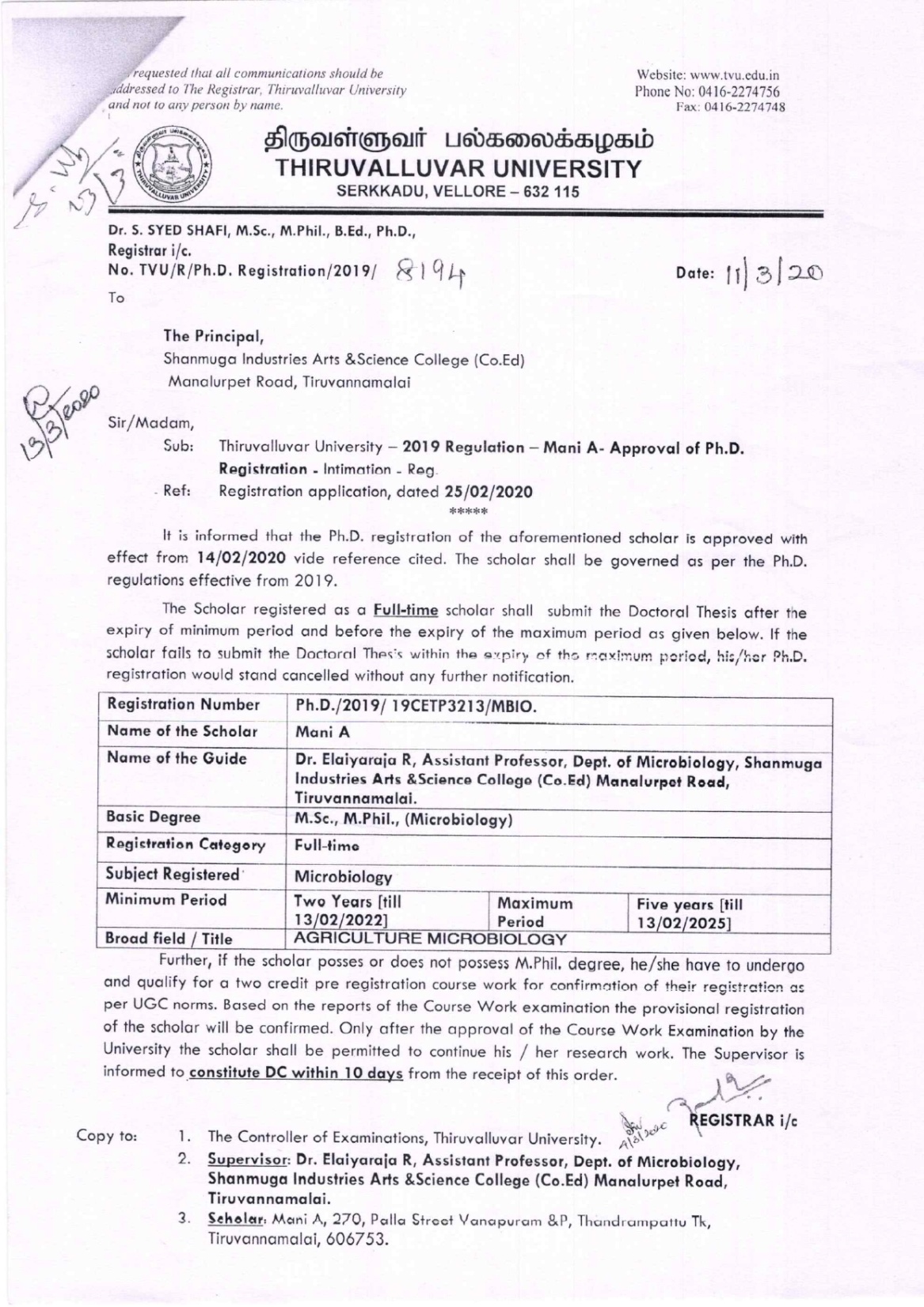 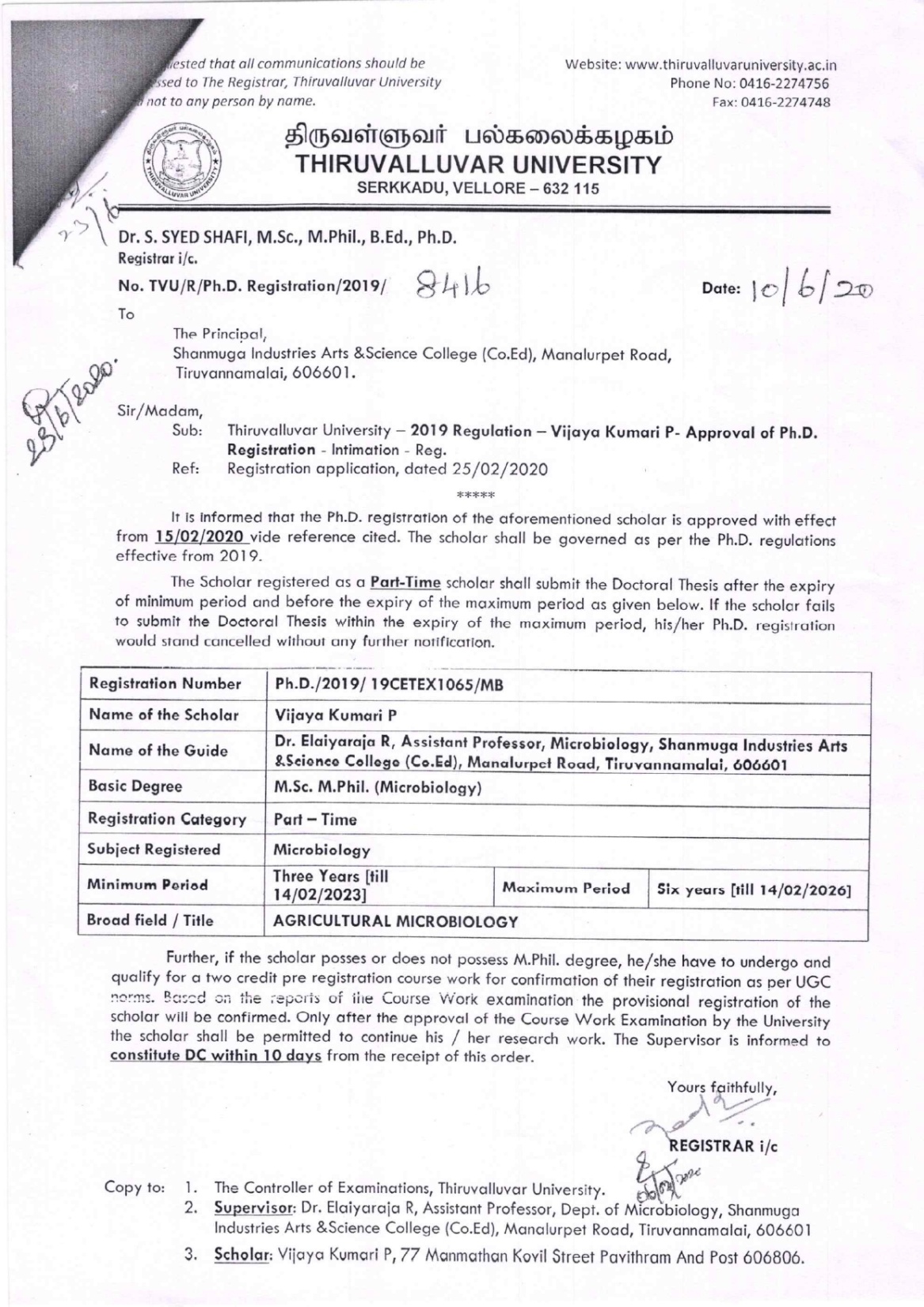 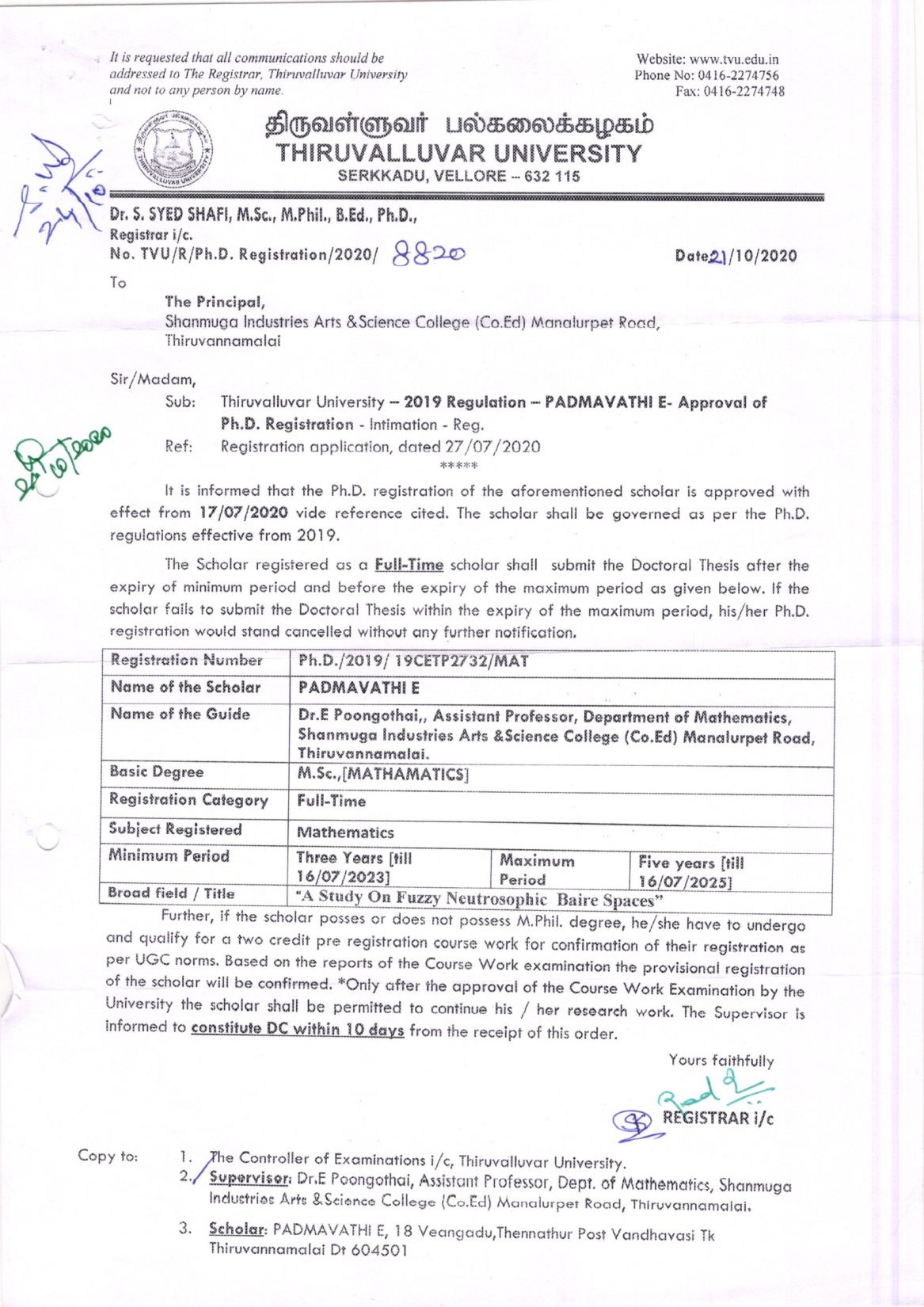 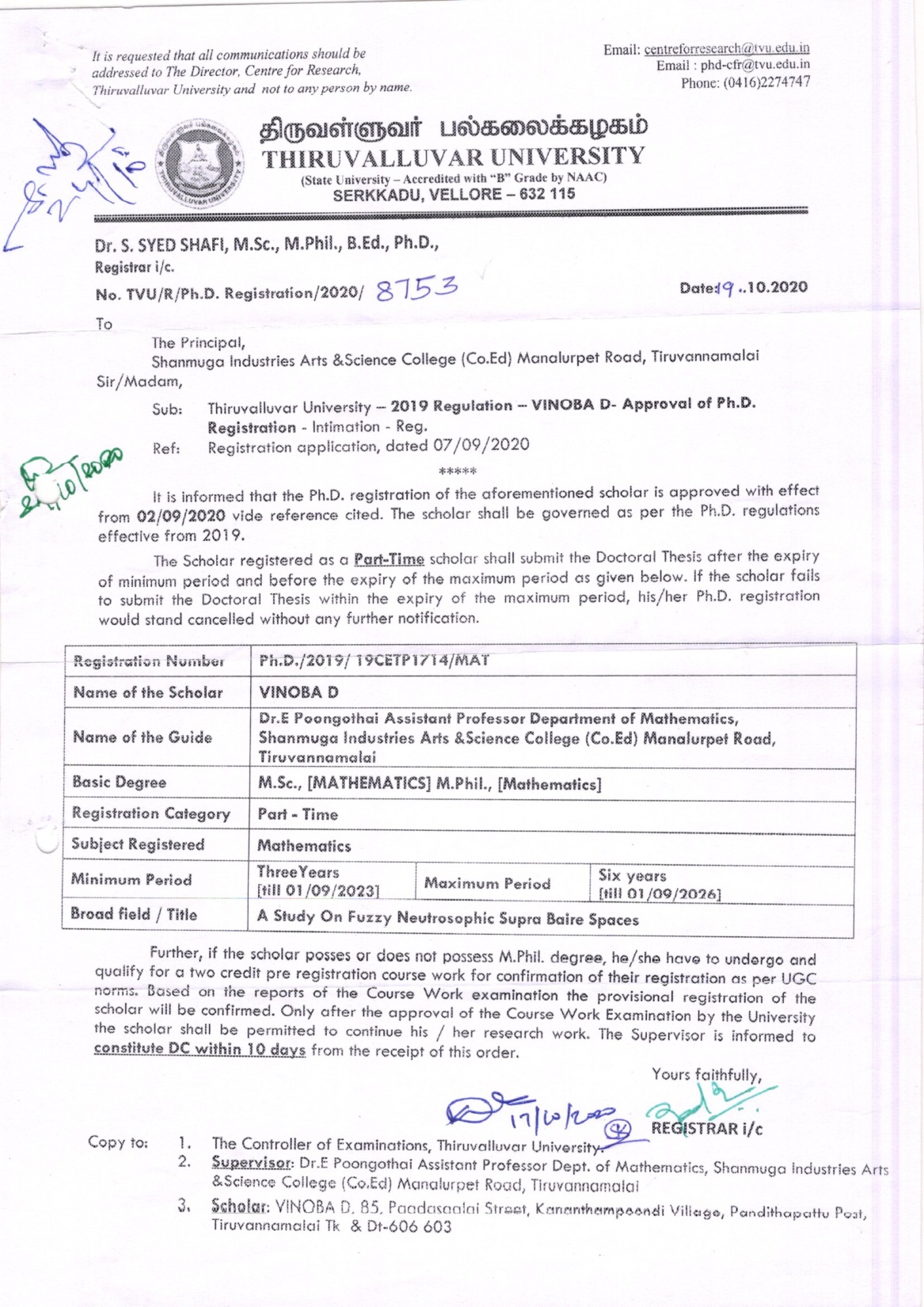 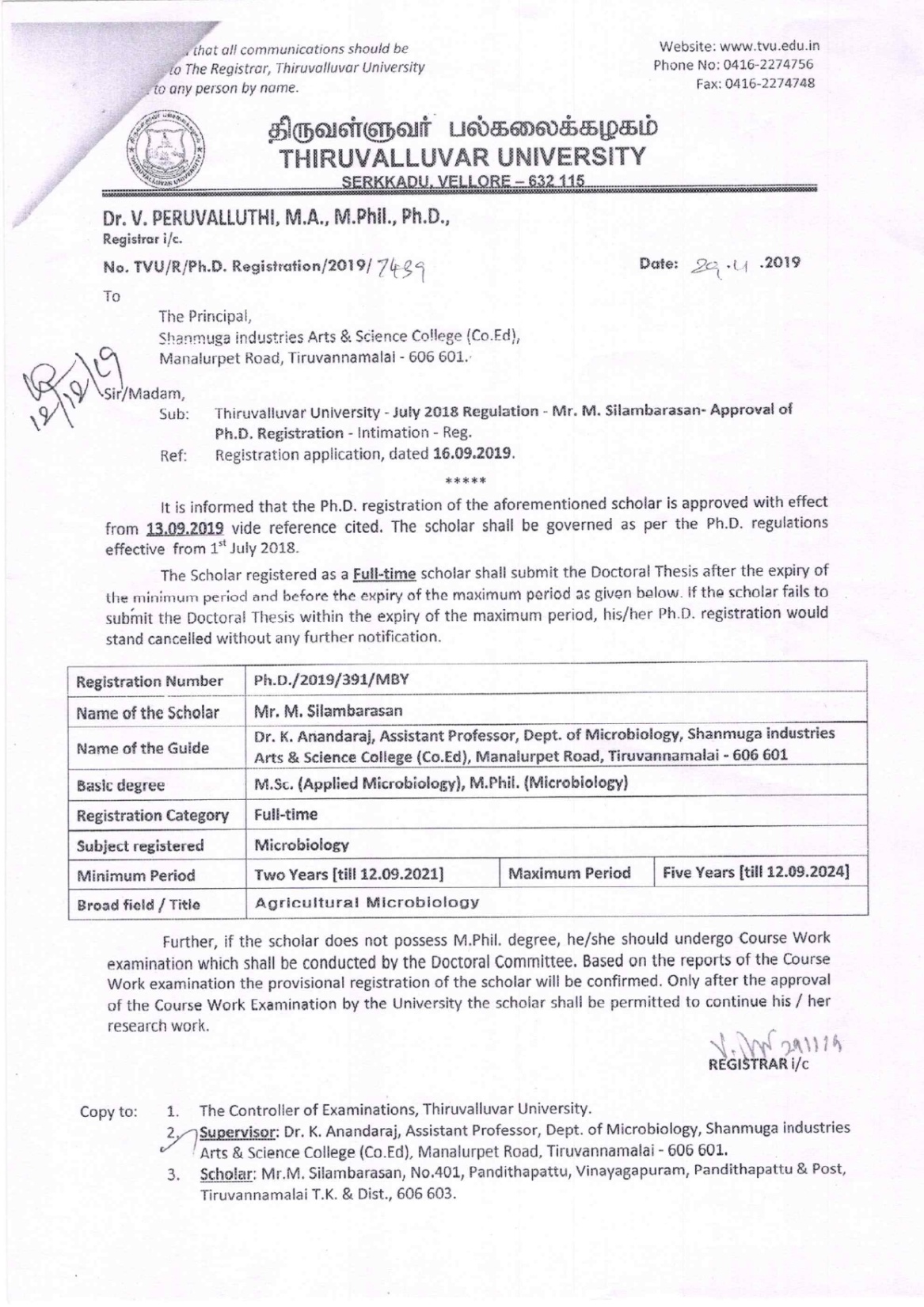 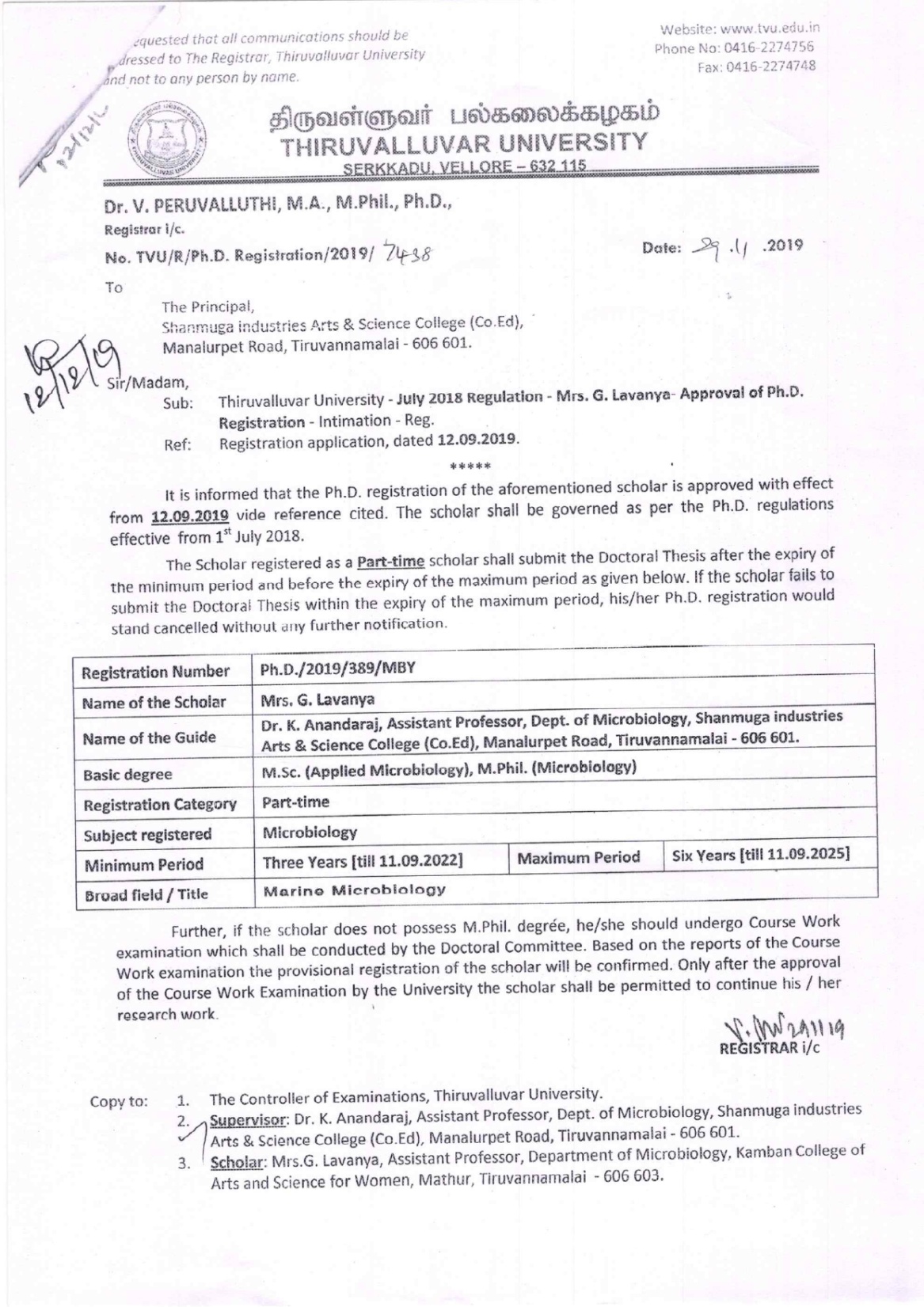 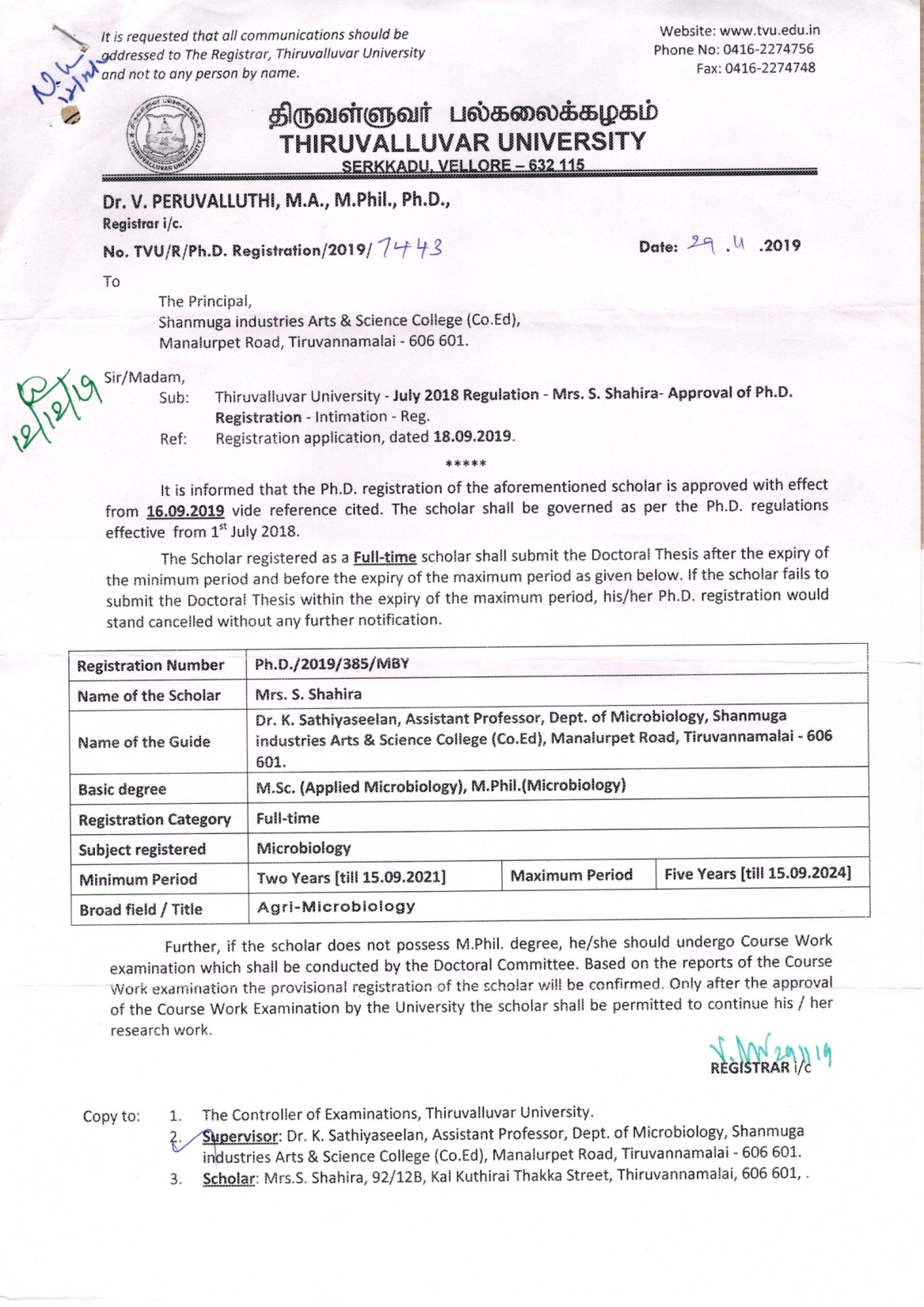 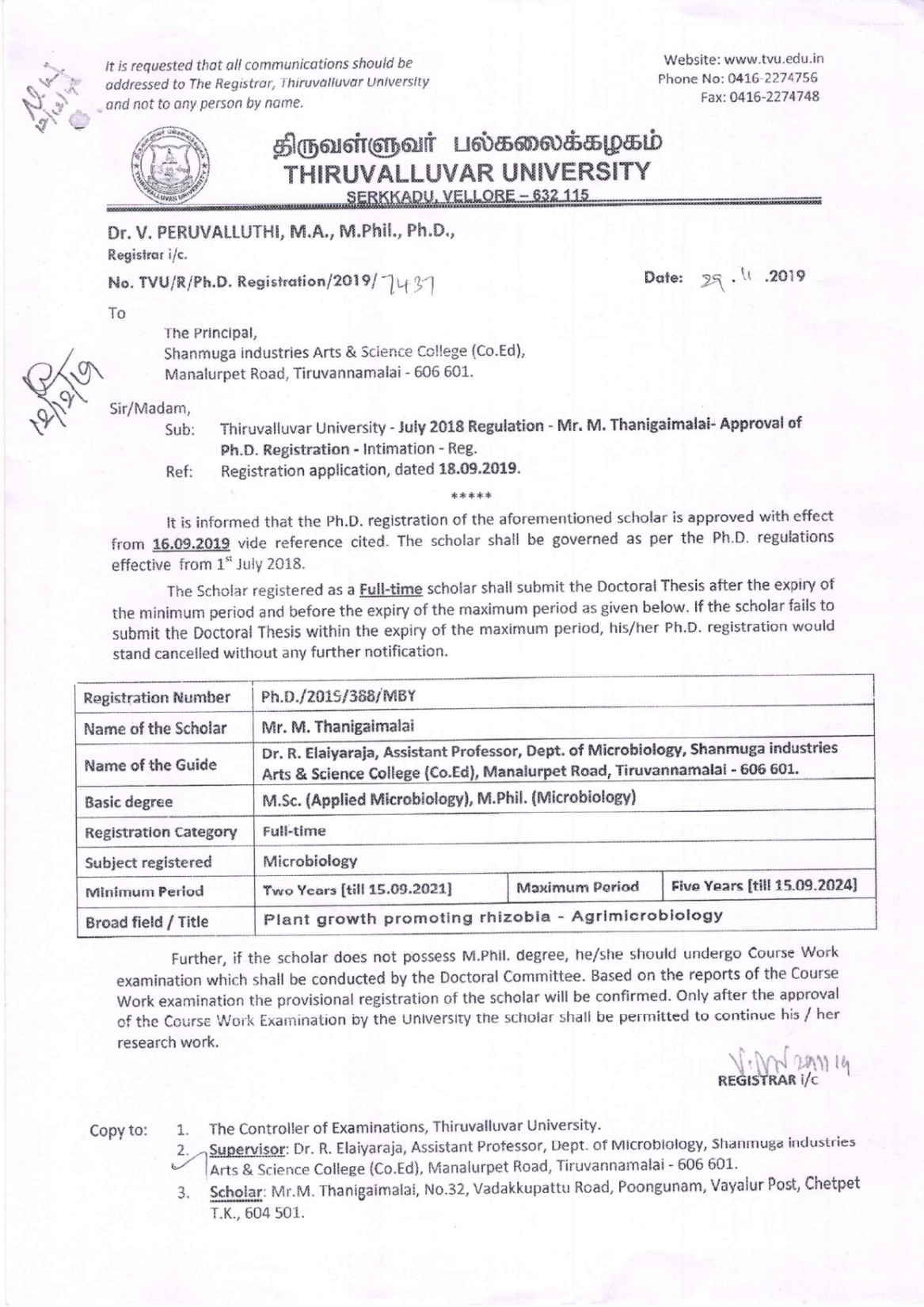 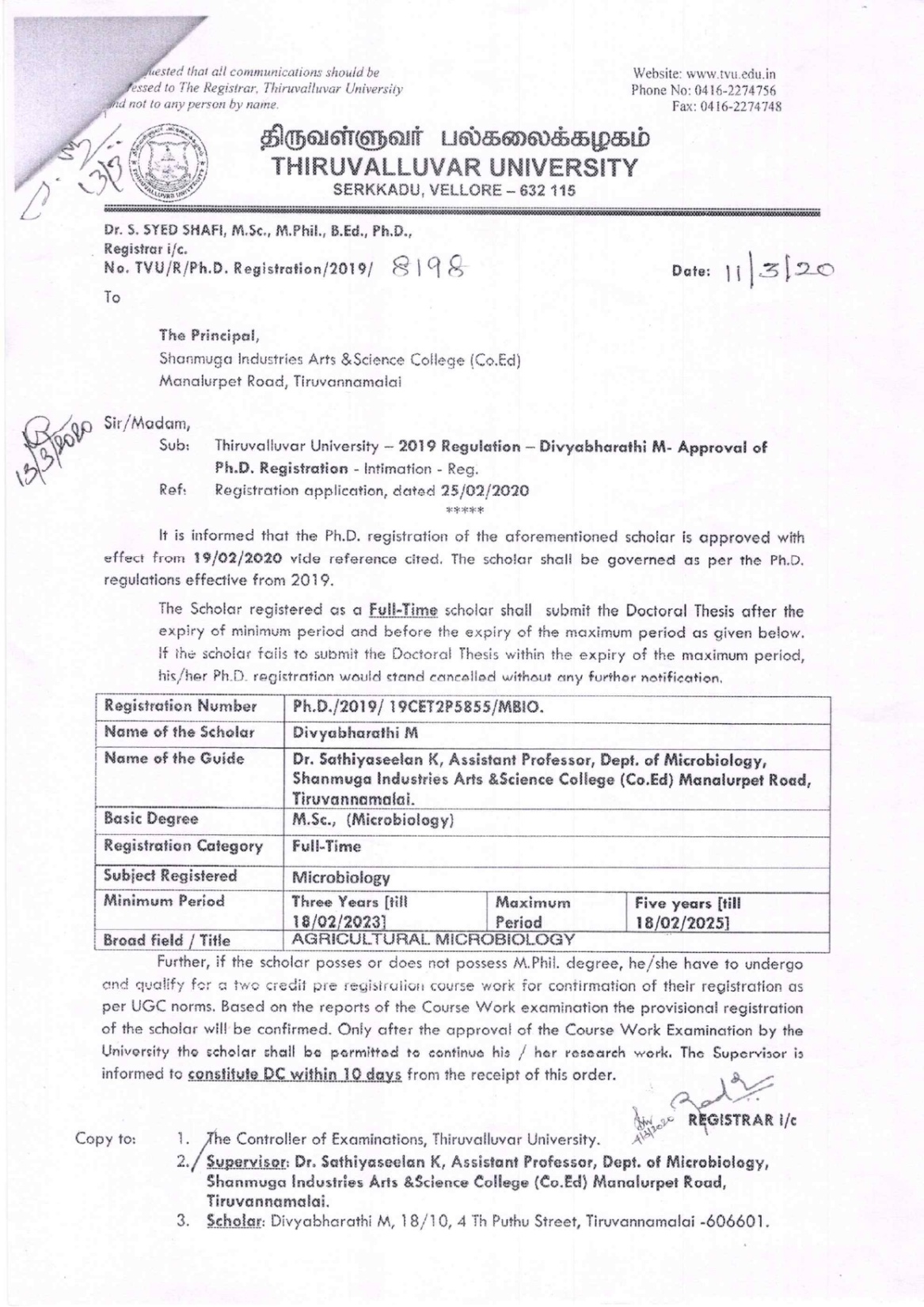 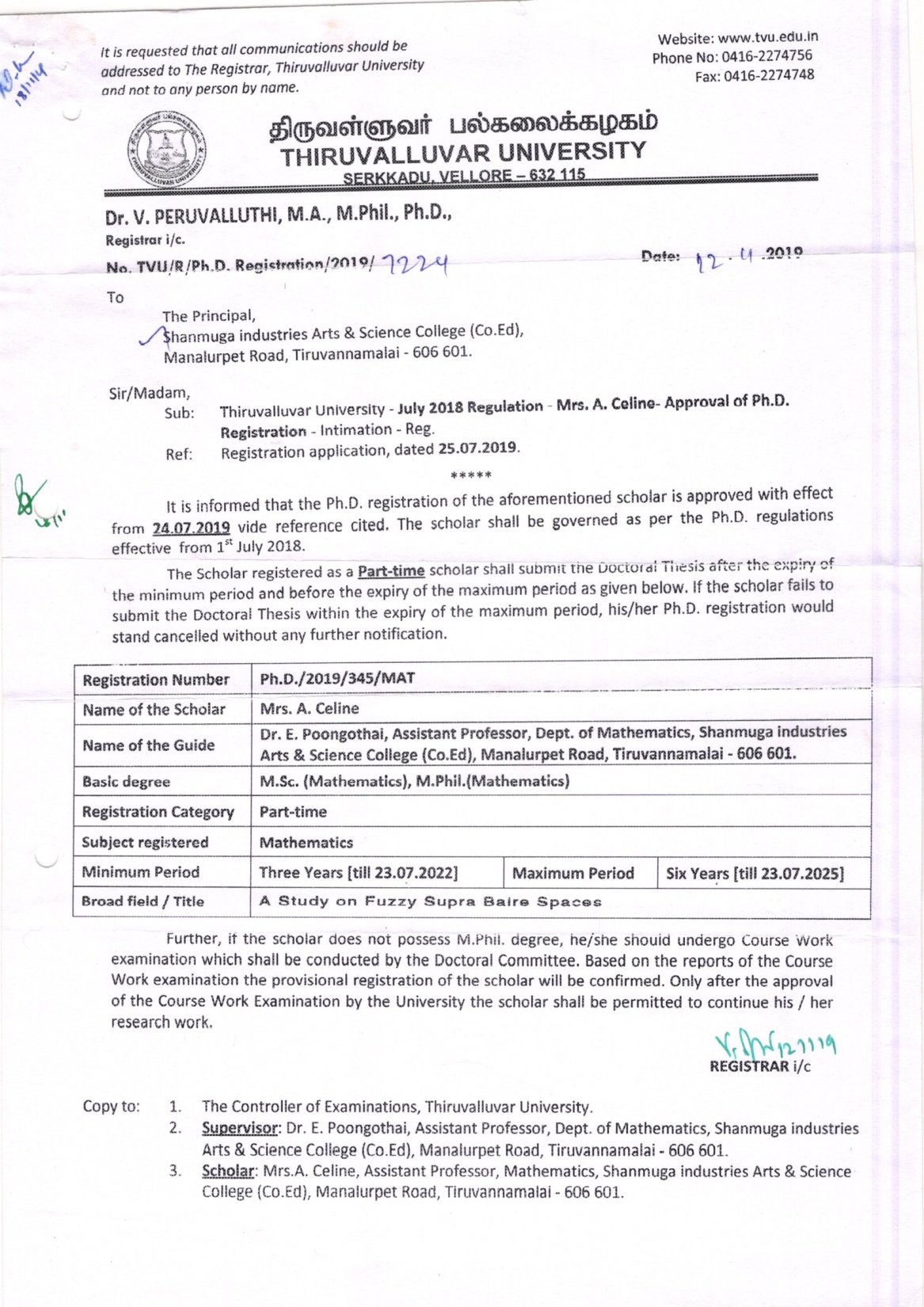 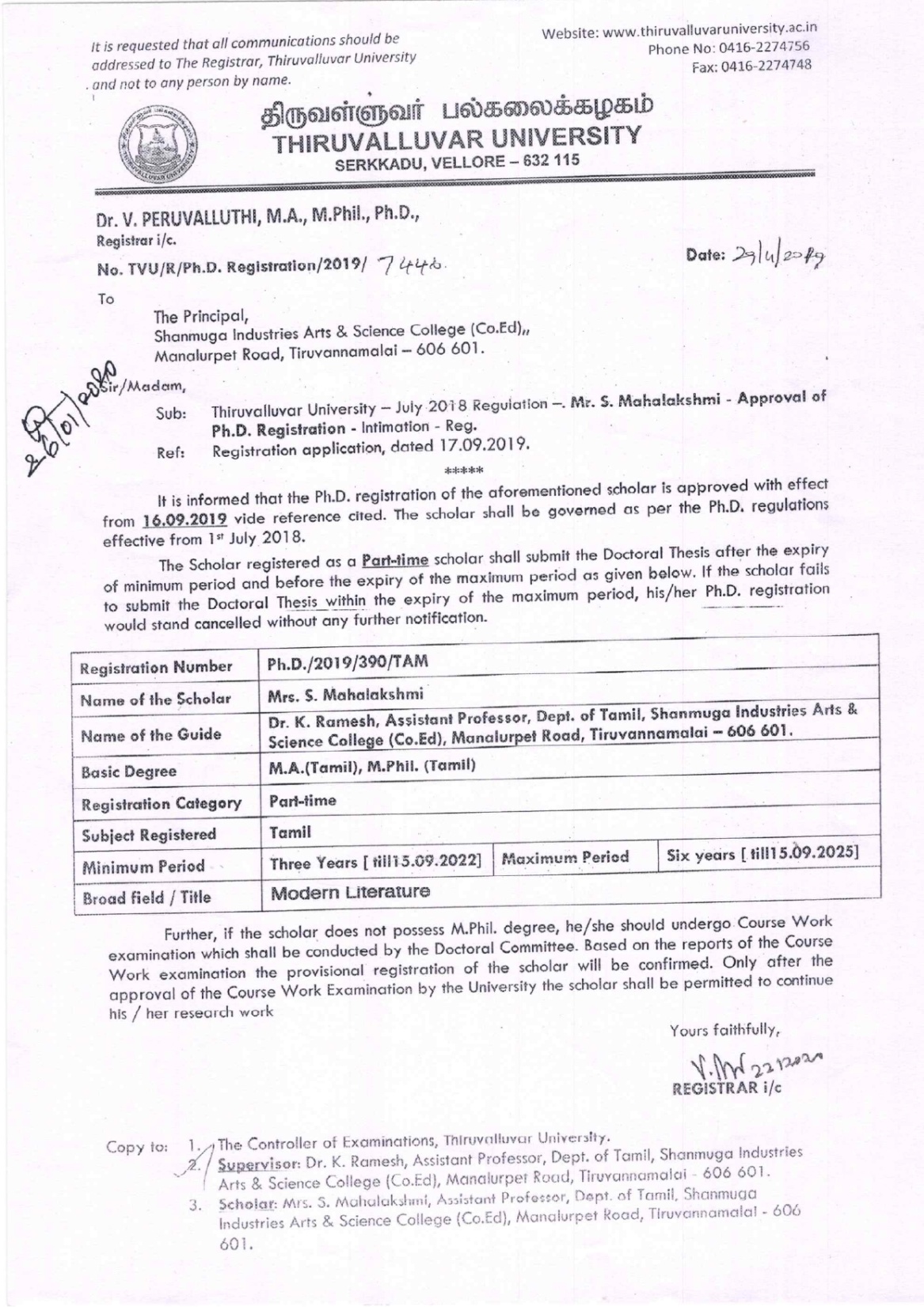 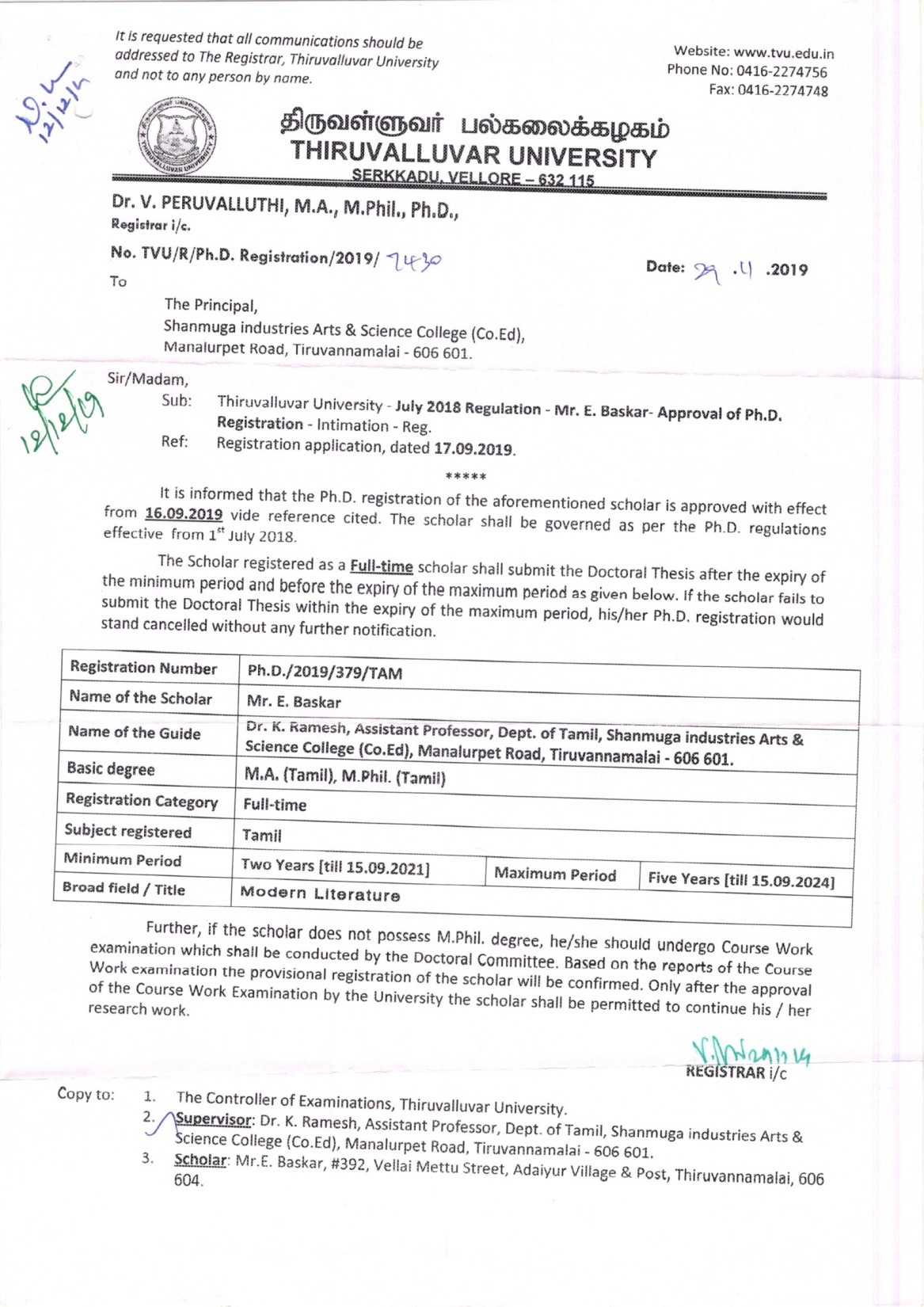 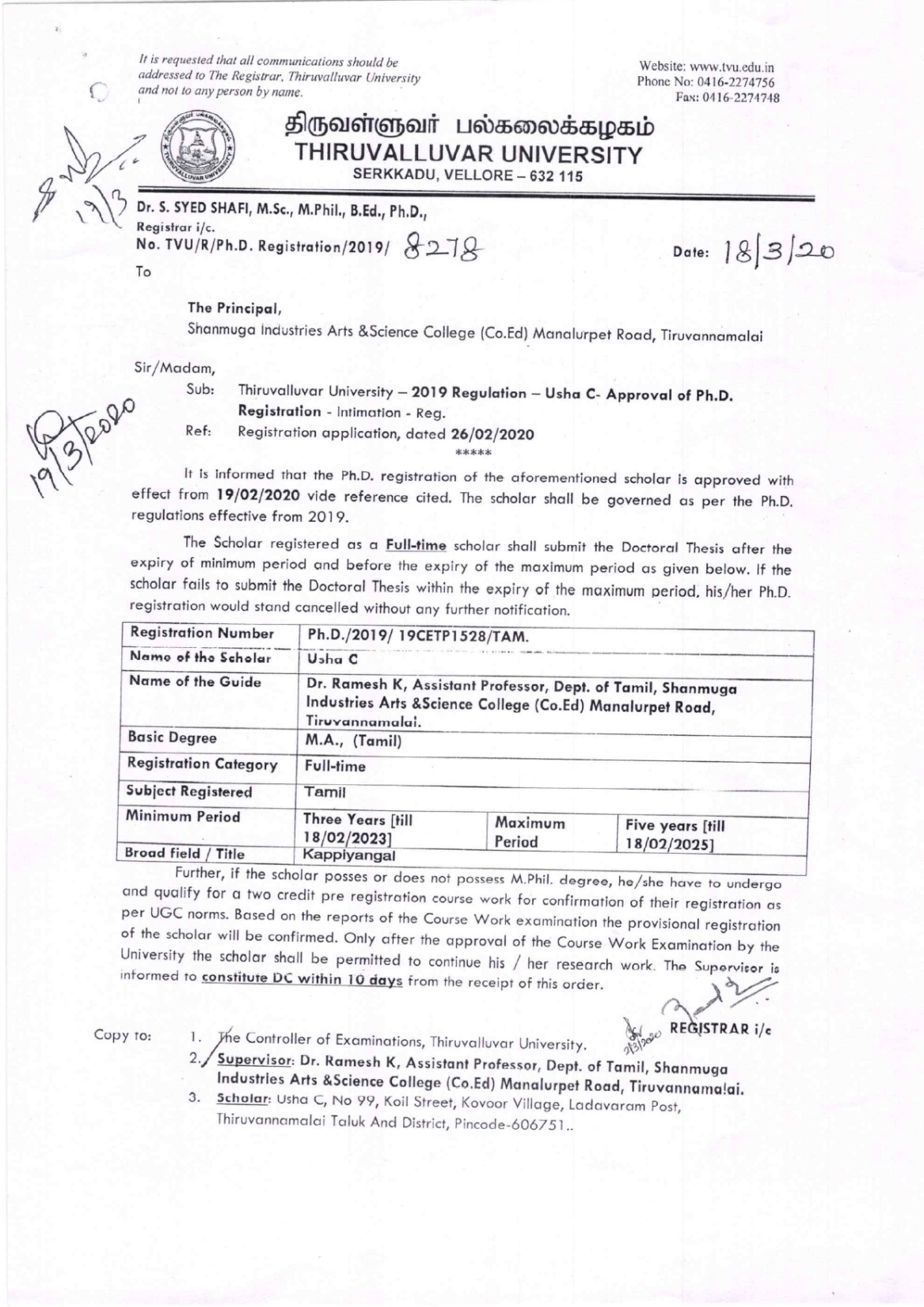 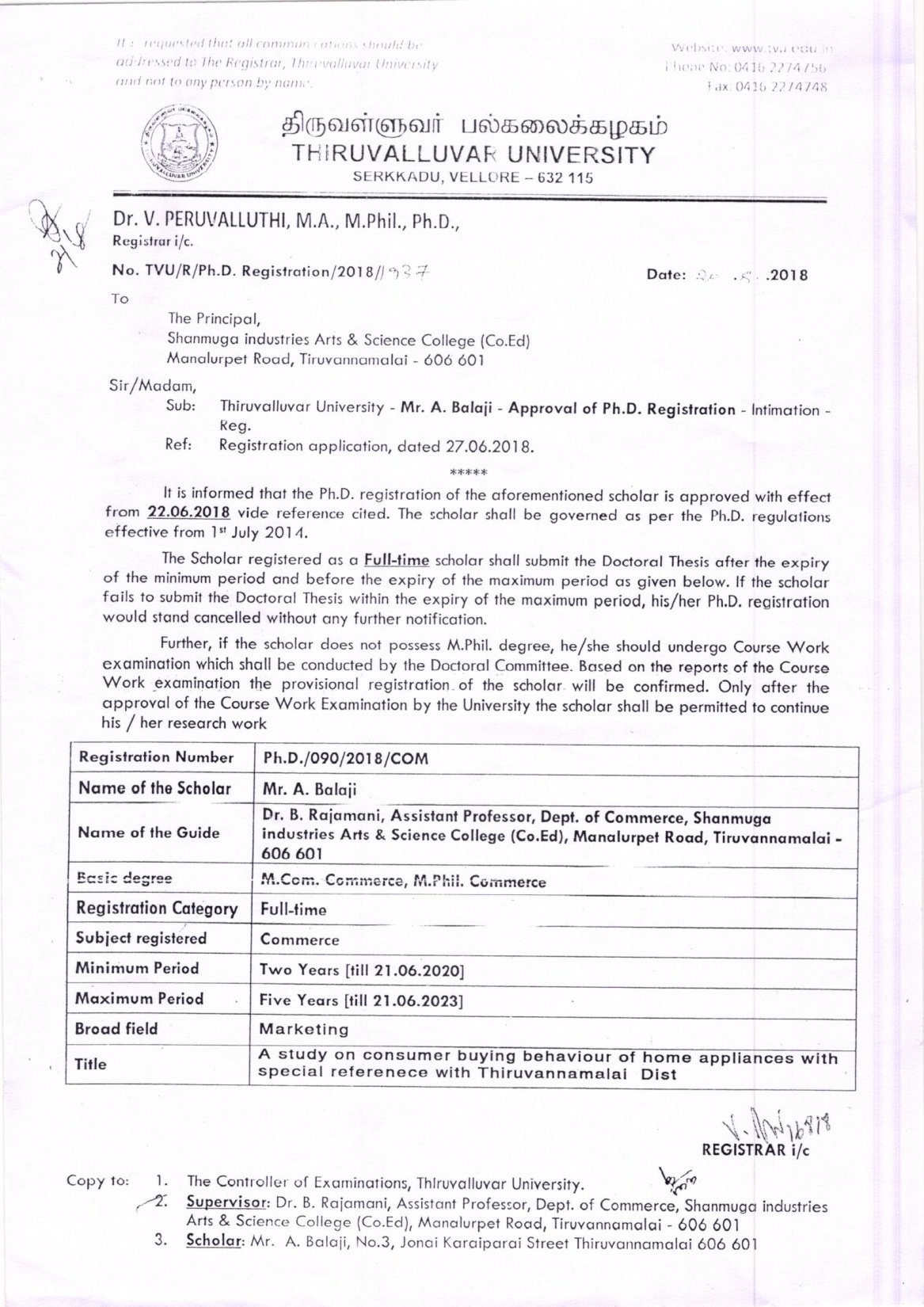 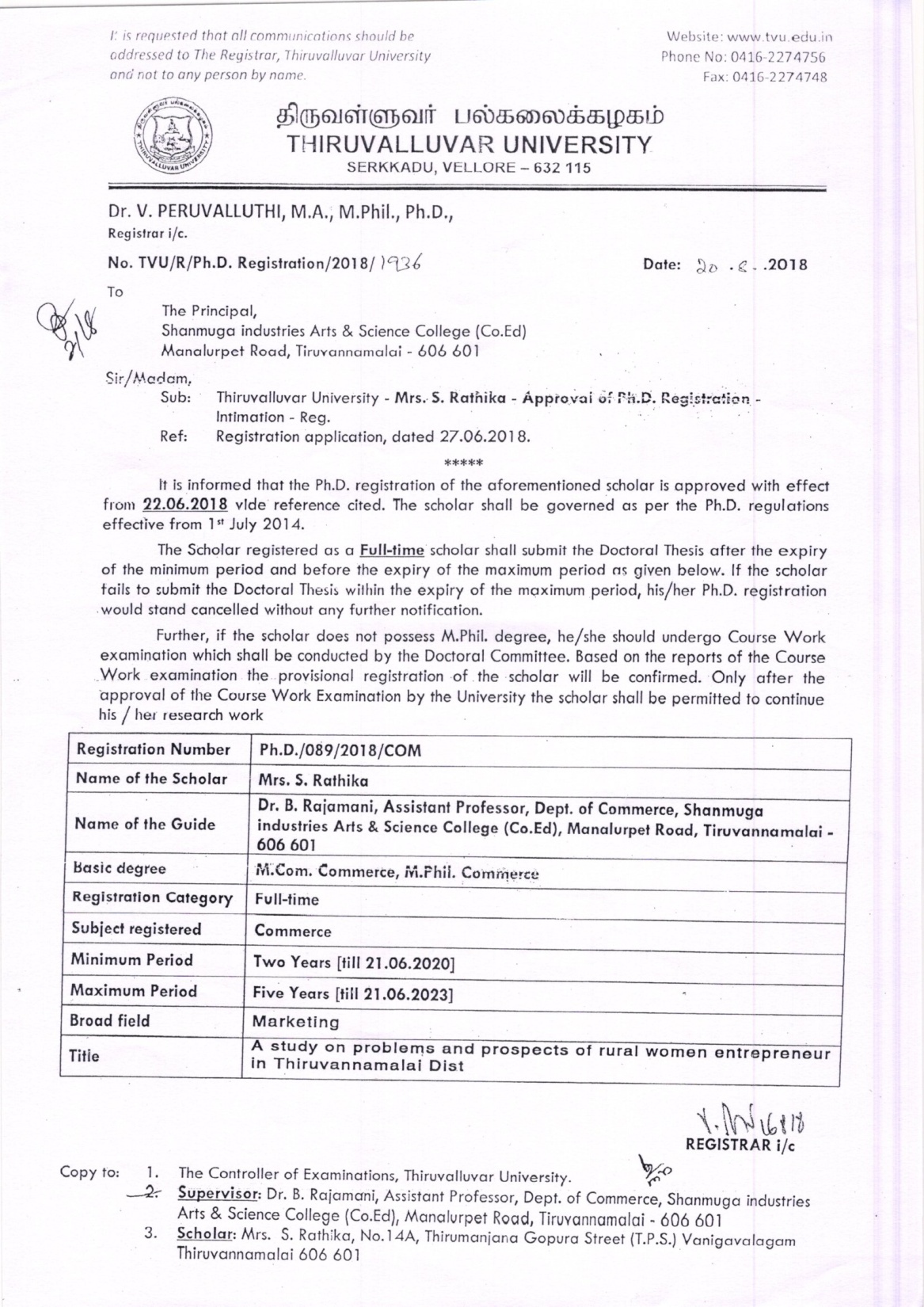 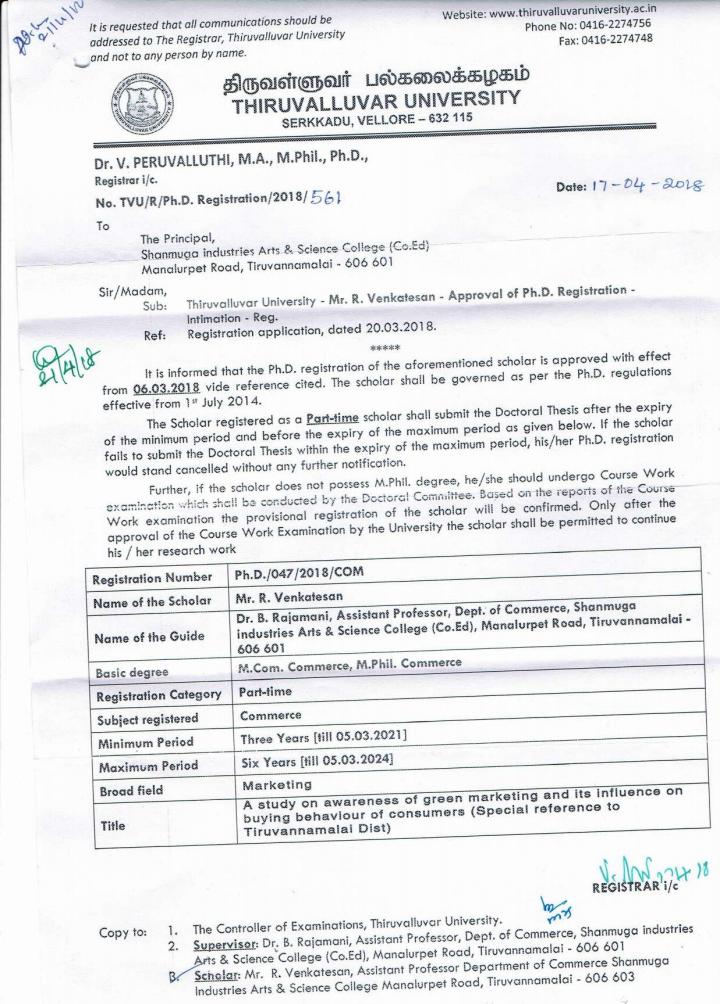 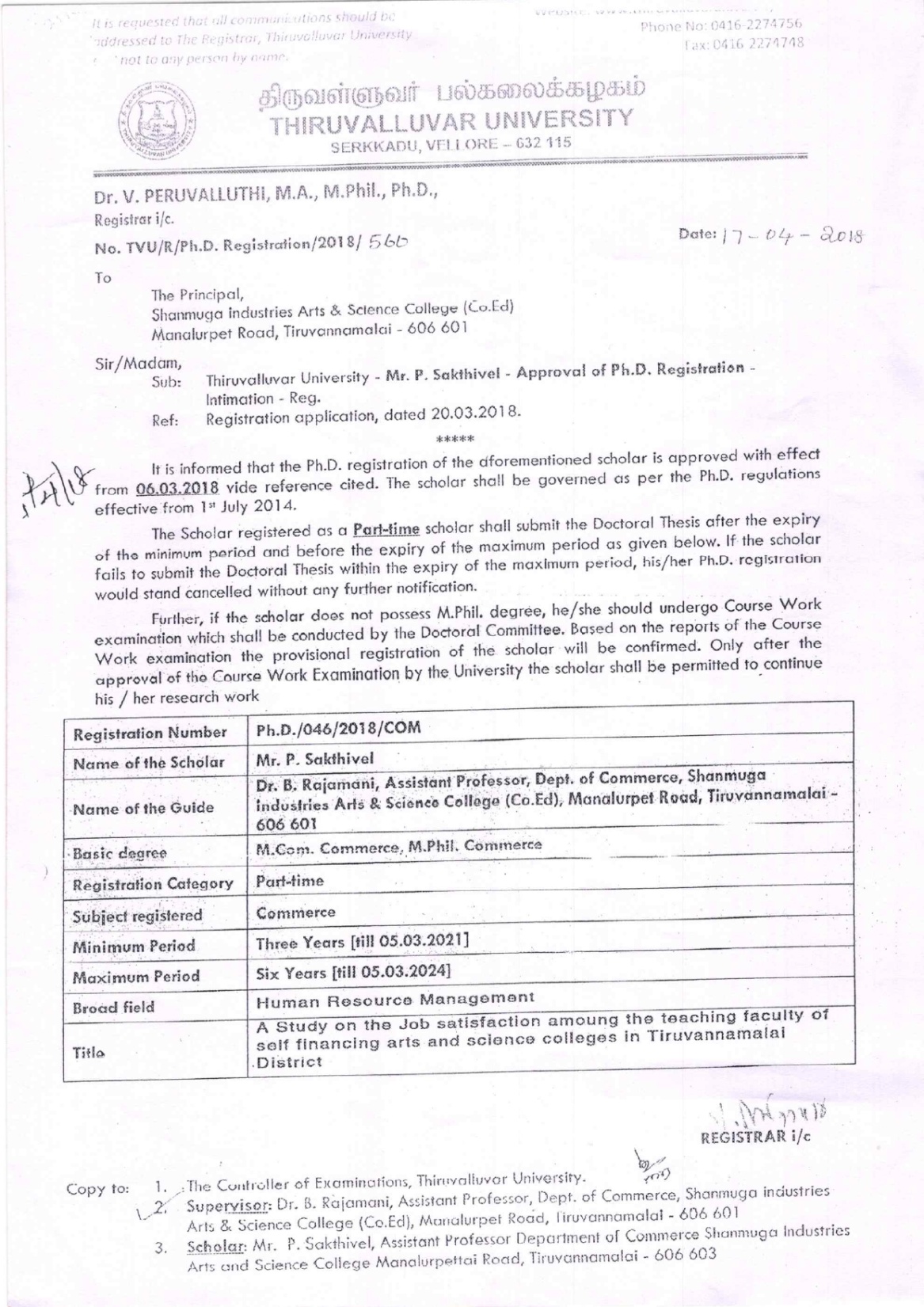 